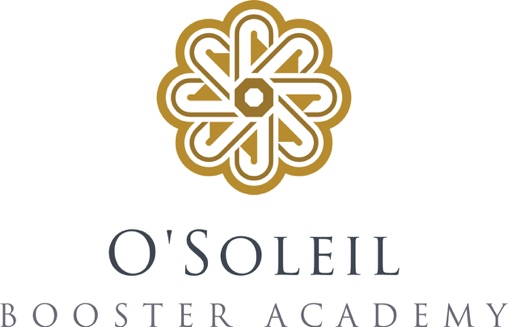 Bulletin d’inscription pour mon Séjour Détox à MARRAKECHSéjour du : ... / ... / au ... / ... / 2018Un exemplaire par personneNom ... ... .............................................Prénom . . . . . . . . . . . . . . . . . . . . . . . . . . . . . . . . . . . . . . . . . . . . . . . . . .Adresse . . . . . . . . . . . . . . . . . . . . . . . . . . . . . . . . . . . . . . . . . . . . . . . . . . . . . . . . . . . . . . . . . . . . . . . . . . . . . . . . . . . . . . . . . . . . . . . . . . . .Localité................................................Code postal . . . . . . . . . . . . . . . . . . . . . Courriel . . . . . . . . . . . . . . . . . . . . . . . . . . . . . . . . . . . . . . . . . . . . . . . . . . . . . . . . Tél fixe................................................ .Tél Mobile . . . . . . . . . . . . . . . . . . . . . Date de naissance. . . . . . . ..................................Sexe : Personne à prévenir en cas d’urgence.................................Tél . . . . . . . . . . . C’est mon premier séjour détox: Oui, NonJ’ai déjà fait l’expérience du jeûne ? Oui, Non Si oui combien de fois ? ...........................Depuis longtemps ? . . . . . . . . . . . Objectifs de votre semaine :. . . . . . . . . . . . . . . . . . . . . . . . . . . . . . . . . . . . . . . . . . . . . . . . . . . . . . . . . . . . . . . . . . . . . . . . . . . . . . .Je choisis ma formule d’hébergement : (Linge de lit et de toilette, gel douche et shampooing compris)Chambre single, salle de douche privative: 950€/pers. Chambre double, salle de bains partagée: 850€/pers.Forfait Accompagnant hébergement et repas végétarien sans alcool (les boissons softs ne sont pas comprises) ce forfait n’est disponible qu’en accompagnant un participant effectuant une réservation en chambre single Chambre avec salle de douche privative: 650€PaiementLe montant de la formule choisie est de : ..................€ Le montant de l’acompte est de 50 % de cette somme soit : ..................€  J’effectue un virement de ce montant avec ce bulletin personnel afin de valider ma participation. Je m’engage à verser le solde au plus tard 21 jours avant mon arrivée. Mon séjour sera définitivement réservé au solde complet de la formule sélectionnéeConfidentialité.Les informations recueillies font l’objet d’un traitement informatique destiné à la société O’SoleilBoosterAcademy. Conformément à la loi «informatique et libertés» du 6 janvier 1978 modifiée en 2004, vous bénéficiez d’un droit d’accès et de rectification aux informations qui vous concernent, que vous pouvez exercer en vous adressant à la société O’SoleilBoosterAcademy. Vous pouvez également,pour des motifs légitimes, vous opposer au traitement des données vous concernant CONDITIONS GÉNÉRALES DE VENTE (CGV) DES SÉJOURS O’SoleilBoosterAcademyI. DOMAINE D’APPLICATIONLes conditions générales s’appliquent aux contrats ayant trait à un séjour Détox  à MARRAKECHAinsi qu’à toutes les autres prestations fournies par O’SoleilBoosterAcademyToute disposition dérogatoire figurant dans les CGV du participant ne s’applique pas, sauf si la dérogation a été reconnue explicitement par écrit par O’SoleilBoosterAcademyII. CONCLUSION DU CONTRATLa réservation ferme d’un séjour de Détox  est garantie dans les conditions suivantes :A : l’envoi du formulaire d’inscription par le participant précédé par la confirmation de la date choisie par nos soinsB : le versement d’arrhes de 50% du prix de la formule choisie afin de valider la pré-réservation Une réservation devient définitive par le renvoi de la confirmation de réservation par nos services et par le paiement du solde au moins 21jours avant la date de début du séjour par virement Une annulation par écrit est nécessaire pour annuler la réservationIII. ANNULATION/RÉSILIATIONLa pré-réservation est non-remboursable si vous annulez votre réservationTout séjour commencé est dû en sa totalitéEn cas d’annulation du séjour par O’SoleilBoosterAcademy, tous les versements vous seront intégralement remboursésLes rendez-vous pour les soins individuels doivent être annulés au plus tard la veille avant 20h00, limite après laquelle ils seront facturésCeci est également valable en cas de non-utilisation desdits traitements.V. SERVICES, TARIFS ET PAIEMENTSToutes les prestations sont facturées sur la base des tarifs en vigueurCe tarif remplace et annule les tarifs et conditions précédemment en vigueurLa majorité de nos tarifs sont des tarifs tout compris incluant la taxe de séjour éventuelleEn cas d’augmentation de la TVA, les prix incluant cette taxe sont automatiquement ajustés.VI. ARRIVÉE/DÉPARTLe participant ne peut revendiquer une chambre spécifique sauf correspondance à sa réservation (single, double, single avec salle de douche partagée)Nous ferons de notre mieux pour répondre à ses éventuels souhaitsLes chambres réservées sont à disposition du participant à partir de 17h00, le jour de son arrivéeLe jour du départ, le participant est prié de libérer sa chambre avant 12h00VII. RESPONSABILITÉ POUR LES OBJETS APPORTÉSO’SoleilBoosterAcademy décline toute responsabilité en cas de perte ou de vol de vos effets personnels, en particulier dans le cas de bijoux, documents ou argent liquide. Merci de prendre les mesures nécessairesPour l’ensemble des activités de ce séjour Détox à MARRAKECH, je déclare être en bonne santé et en mesure de pouvoir faire l’éveil corporel et les visites de MARRAKECH Avoir été informé(e) des risques et contre-indications des séjours de jeûne-détox et les accepter en connaissance de causeJe déclare assumer mes responsabilités personnelles et en groupe, notamment en vérifiant les conditions d’assurance et de rapatriement de vos cartes de paiement.Contre-indications de la cure Détox Cette cure s’adresse à des personnes majeures en bonne santé. Elle est strictement contre-indiquée en cas de grossesse, allaitement, traitements médicamenteux lourds, d’ulcères (estomac ou duodénum), troubles psychiques et troubles du comportement alimentaire, diabète, maigreur excessive, épuisementSi vous êtes suivi régulièrement par un médecin pour une maladie qui nécessite un traitement médicamenteux quotidien, merci de faire établir un certificat médical précisant que votre état de santé ne présente pas de contre-indication pour un séjour détox comprenant 3 jours de jeûne à base de jus de légumes/fruits frais et le joindre au bulletin de réservationJe déclare avoir pris connaissance et accepter les conditions générales de vente des séjours, notamment l’article III - Annulation / RésiliationDate : ..................... Signature précédée de la mention « Bon pour accord »Je certifie, ne pas être suivi(e) par un médecin pour une maladie nécessitant un traitement médicamenteux quotidienSignature 